Резьбы мелкие упорныеButtress Fine Thread DIN 514ТипоразмерТипоразмер Диаметр сверления, ммS 12 x 28,5289,000S 14 x 210,52811,000S 16 x 212,52813,000S 18 x 214,52815,000S 20 x 216,52817,000S 22 x 3 16,79417,500S 24 x 318,79419,500S 26 x 320,79421,500S 28 x 322,79423,500S 30 x 324,79425,500S 32 x 326,79427,500S 34 x 328,79429,500S 36 x 330,79431,500S 38 x 332,79433,500S 40 x 334,79435,500S 42 x 336,79437,500S 44 x 338,79439,500S 46 x 340,79441,500S 48 x 342,79443,500S 50 x 344,79439,500S 52 x 346,79447,500S 55 x 349,79450,500S 60 x 354,79455,500S 65 x 458,05859,000S 70 x 463,05864,000S 75 x 468,05869,000S 80 x 473,05874,00S 85 x 478,05879,000S 90 x 483,05884,000S 95 x 488,05889,000S 100 x 493,05894,000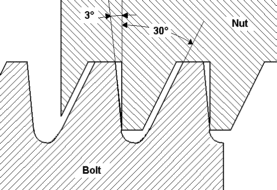 